 Practice pre-writing skills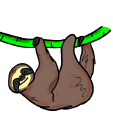 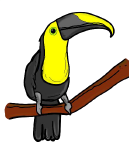 Practice fine motor skills by tracing the dotted lines.  No printer-no problem.  Just recreate the lines on a piece of paper and have your child trace on the lines.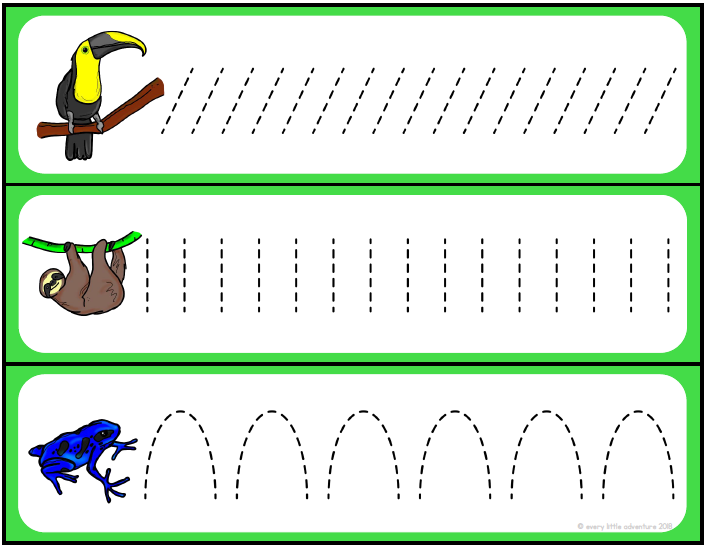 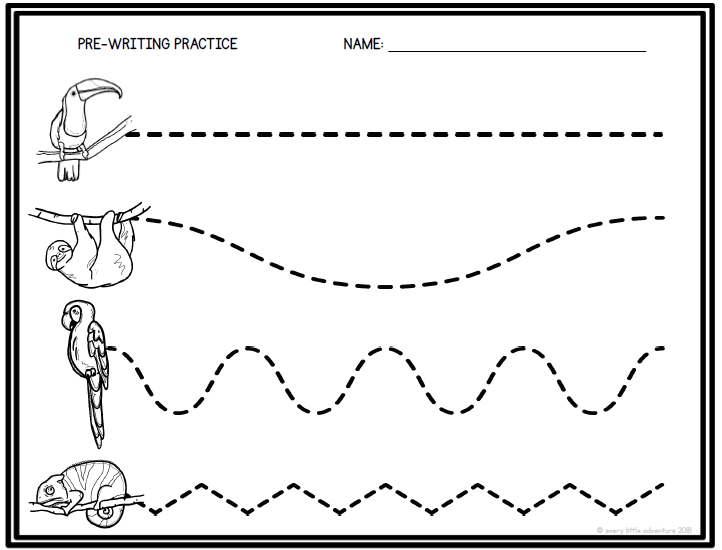 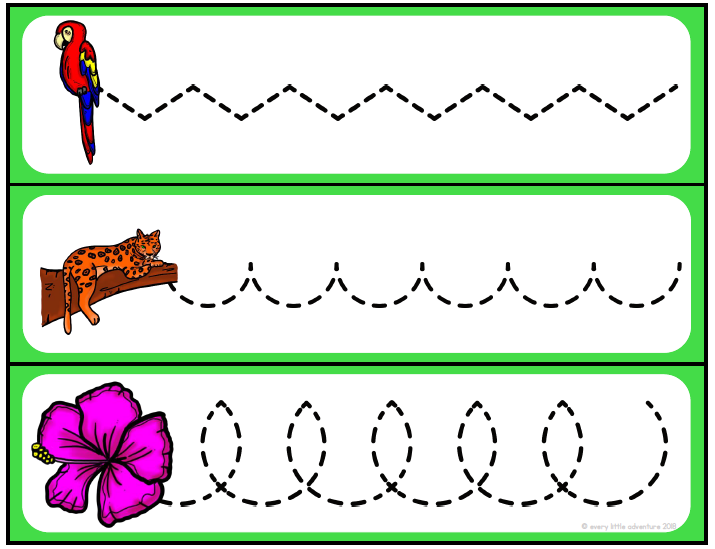 